歸化國籍後設立戶籍前備忘卡※以下應繳證件、注意事項欄位，內容僅供參考，辦理前仍請再向受理機關確認哦。臺北市北投區戶政事務所 107年1月修訂		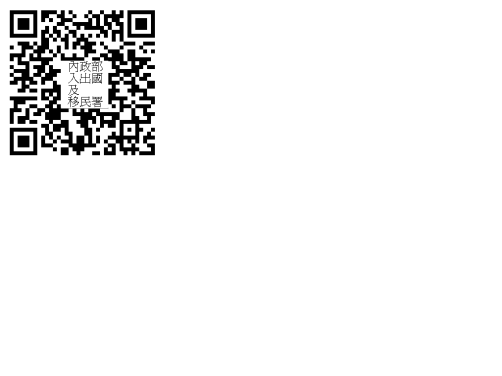 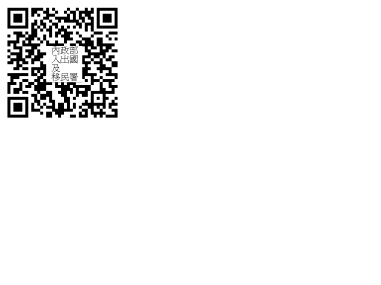 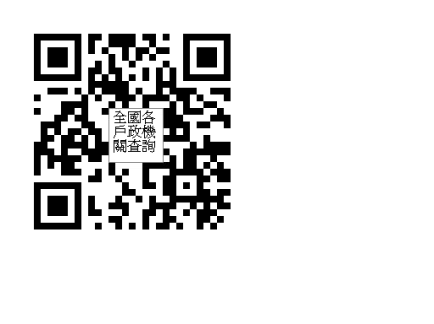 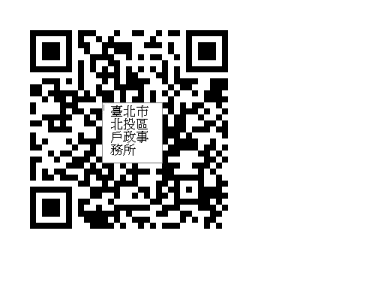 外國人健康檢查指定醫院(2015-07-06) 北區.花東.離島外國人健康檢查指定醫院(2015-07-06) 北區.花東.離島外國人健康檢查指定醫院(2015-07-06) 北區.花東.離島外國人健康檢查指定醫院(2015-07-06) 北區.花東.離島外國人健康檢查指定醫院(2015-07-06) 北區.花東.離島外國人健康檢查指定醫院(2015-07-06) 北區.花東.離島外國人健康檢查指定醫院(2015-07-06) 北區.花東.離島外國人健康檢查指定醫院(2015-07-06) 北區.花東.離島外國人健康檢查指定醫院(2015-07-06) 北區.花東.離島外國人健康檢查指定醫院(2015-07-06) 北區.花東.離島外國人健康檢查指定醫院(2015-07-06) 北區.花東.離島資料來源:衛生福利部疾病管制署資料來源:衛生福利部疾病管制署資料來源:衛生福利部疾病管制署資料來源:衛生福利部疾病管制署資料來源:衛生福利部疾病管制署資料來源:衛生福利部疾病管制署資料來源:衛生福利部疾病管制署資料來源:衛生福利部疾病管制署請先洽詢醫院受理健康檢查時間，再行前往。部分醫院需事先預約。請先洽詢醫院受理健康檢查時間，再行前往。部分醫院需事先預約。請先洽詢醫院受理健康檢查時間，再行前往。部分醫院需事先預約。請先洽詢醫院受理健康檢查時間，再行前往。部分醫院需事先預約。請先洽詢醫院受理健康檢查時間，再行前往。部分醫院需事先預約。請先洽詢醫院受理健康檢查時間，再行前往。部分醫院需事先預約。請先洽詢醫院受理健康檢查時間，再行前往。部分醫院需事先預約。請先洽詢醫院受理健康檢查時間，再行前往。部分醫院需事先預約。請先洽詢醫院受理健康檢查時間，再行前往。部分醫院需事先預約。請先洽詢醫院受理健康檢查時間，再行前往。部分醫院需事先預約。請先洽詢醫院受理健康檢查時間，再行前往。部分醫院需事先預約。編號編號編號醫院   代碼醫院名稱醫院名稱醫  院    所在地醫  院    所在地指定效期指定效期指定效期111C01長庚醫療財團法人基隆長庚紀念醫院長庚醫療財團法人基隆長庚紀念醫院基隆市基隆市 至109年6月30日 至109年6月30日 至109年6月30日222C03衛生福利部基隆醫院衛生福利部基隆醫院基隆市基隆市 至107年12月31日 至107年12月31日 至107年12月31日333A05台灣基督長老教會馬偕醫療財團法人馬偕紀念醫院台灣基督長老教會馬偕醫療財團法人馬偕紀念醫院臺北市臺北市 至109年12月31日 至109年12月31日 至109年12月31日444A06國泰醫療財團法人國泰綜合醫院（總院）國泰醫療財團法人國泰綜合醫院（總院）臺北市臺北市 至107年6月30日 至107年6月30日 至107年6月30日555A07臺北市立聯合醫院－陽明院區臺北市立聯合醫院－陽明院區臺北市臺北市 至107年6月30日 至107年6月30日 至107年6月30日666A08臺北市立聯合醫院－忠孝院區臺北市立聯合醫院－忠孝院區臺北市臺北市 至107年6月30日 至107年6月30日 至107年6月30日777A09臺北市立聯合醫院－仁愛院區臺北市立聯合醫院－仁愛院區臺北市臺北市 至107年6月30日 至107年6月30日 至107年6月30日888A10臺北市立聯合醫院－和平婦幼院區 (和平)臺北市立聯合醫院－和平婦幼院區 (和平)臺北市臺北市 至107年6月30日 至107年6月30日 至107年6月30日999A11新光醫療財團法人新光吳火獅紀念醫院新光醫療財團法人新光吳火獅紀念醫院臺北市臺北市 至107年6月30日 至107年6月30日 至107年6月30日101010A14財團法人基督復臨安息日會臺安醫院財團法人基督復臨安息日會臺安醫院臺北市臺北市 至107年12月31日 至107年12月31日 至107年12月31日111111A15三軍總醫院松山分院附設民眾診療服務處三軍總醫院松山分院附設民眾診療服務處臺北市臺北市 至109年12月31日 至109年12月31日 至109年12月31日121212A17臺北市立聯合醫院－中興院區臺北市立聯合醫院－中興院區臺北市臺北市 至107年6月30日 至107年6月30日 至107年6月30日131313A19台北市立萬芳醫院台北市立萬芳醫院臺北市臺北市 至107年6月30日 至107年6月30日 至107年6月30日141414H01台灣基督長老教會馬偕醫療財團法人淡水馬偕紀念醫院台灣基督長老教會馬偕醫療財團法人淡水馬偕紀念醫院新北市新北市 至108年6月30日 至108年6月30日 至108年6月30日151515H03財團法人徐元智先生醫藥基金會亞東紀念醫院財團法人徐元智先生醫藥基金會亞東紀念醫院新北市新北市 至107年6月30日 至107年6月30日 至107年6月30日161616H04天立教耕莘醫療財團法人耕莘醫院（新店總院）天立教耕莘醫療財團法人耕莘醫院（新店總院）新北市新北市 至107年6月30日 至107年6月30日 至107年6月30日171717H06衛生福利部雙和醫院衛生福利部雙和醫院新北市新北市 至108年6月30日 至108年6月30日 至108年6月30日181818I01長庚醫療財團法人林口長庚紀念醫院長庚醫療財團法人林口長庚紀念醫院桃園市桃園市 至109年12月31日 至109年12月31日 至109年12月31日191919I02衛生福利部桃園醫院衛生福利部桃園醫院桃園市桃園市 至109年12月31日 至109年12月31日 至109年12月31日202020I03國軍桃園總醫院附設民眾診療服務處國軍桃園總醫院附設民眾診療服務處桃園市桃園市 至107年6月30日 至107年6月30日 至107年6月30日212121I04敏盛綜合醫院（三民院區）敏盛綜合醫院（三民院區）桃園市桃園市 至109年12月31日 至109年12月31日 至109年12月31日222222I05臺北榮民總醫院桃園分院臺北榮民總醫院桃園分院桃園市桃園市 至109年12月31日 至109年12月31日 至109年12月31日232323I06壢新醫院壢新醫院桃園市桃園市 至109年12月31日 至109年12月31日 至109年12月31日242424I07沙爾德聖保祿修女會醫療財團法人聖保祿醫院沙爾德聖保祿修女會醫療財團法人聖保祿醫院桃園市桃園市 至107年12月31日 至107年12月31日 至107年12月31日252525I08天成醫療社團法人天晟醫院天成醫療社團法人天晟醫院桃園市桃園市 至109年12月31日 至109年12月31日 至109年12月31日262626D01國立臺灣大學醫學院附設醫院新竹分院國立臺灣大學醫學院附設醫院新竹分院新竹市新竹市 至109年12月31日 至109年12月31日 至109年12月31日272727J01財團法人天主教靈醫會羅東聖母醫院財團法人天主教靈醫會羅東聖母醫院宜蘭縣宜蘭縣 至107年6月30日 至107年6月30日 至107年6月30日282828J02財團法人羅許基金會羅東博愛醫院財團法人羅許基金會羅東博愛醫院宜蘭縣宜蘭縣 至107年6月30日 至107年6月30日 至107年6月30日292929J03國立陽明大學附設醫院國立陽明大學附設醫院宜蘭縣宜蘭縣 至108年6月30日 至108年6月30日 至108年6月30日303030O02佛教慈濟醫療財團法人花蓮慈濟醫院佛教慈濟醫療財團法人花蓮慈濟醫院花蓮縣花蓮縣 至109年12月31日 至109年12月31日 至109年12月31日313131O03臺灣基督教門諾會醫療財團法人門諾醫院臺灣基督教門諾會醫療財團法人門諾醫院花蓮縣花蓮縣 至109年12月31日 至109年12月31日 至109年12月31日323232O04臺北榮民總醫院玉里分院臺北榮民總醫院玉里分院花蓮縣花蓮縣 至109年12月31日 至109年12月31日 至109年12月31日333333P01台灣基督長老教會馬偕醫療財團法人台東馬偕紀念醫院台灣基督長老教會馬偕醫療財團法人台東馬偕紀念醫院臺東縣臺東縣 至107年6月30日 至107年6月30日 至107年6月30日343434Q01衛生福利部澎湖醫院衛生福利部澎湖醫院澎湖縣澎湖縣 至107年6月30日 至107年6月30日 至107年6月30日353535Q02三軍總醫院澎湖分院附設民眾診療服務處三軍總醫院澎湖分院附設民眾診療服務處澎湖縣澎湖縣 至107年6月30日 至107年6月30日 至107年6月30日363636R02衛生福利部金門醫院衛生福利部金門醫院金門縣金門縣 至107年6月30日 至107年6月30日 至107年6月30日373737S01連江縣立醫院連江縣立醫院連江縣連江縣 至107年6月30日 至107年6月30日 至107年6月30日外國人健康檢查指定醫院(2015-07-06) 中區.南區外國人健康檢查指定醫院(2015-07-06) 中區.南區外國人健康檢查指定醫院(2015-07-06) 中區.南區外國人健康檢查指定醫院(2015-07-06) 中區.南區外國人健康檢查指定醫院(2015-07-06) 中區.南區外國人健康檢查指定醫院(2015-07-06) 中區.南區外國人健康檢查指定醫院(2015-07-06) 中區.南區外國人健康檢查指定醫院(2015-07-06) 中區.南區外國人健康檢查指定醫院(2015-07-06) 中區.南區資料來源:衛生福利部疾病管制署請先洽詢醫院受理健康檢查時間，再行前往。部分醫院需事先預約。資料來源:衛生福利部疾病管制署請先洽詢醫院受理健康檢查時間，再行前往。部分醫院需事先預約。資料來源:衛生福利部疾病管制署請先洽詢醫院受理健康檢查時間，再行前往。部分醫院需事先預約。資料來源:衛生福利部疾病管制署請先洽詢醫院受理健康檢查時間，再行前往。部分醫院需事先預約。資料來源:衛生福利部疾病管制署請先洽詢醫院受理健康檢查時間，再行前往。部分醫院需事先預約。資料來源:衛生福利部疾病管制署請先洽詢醫院受理健康檢查時間，再行前往。部分醫院需事先預約。資料來源:衛生福利部疾病管制署請先洽詢醫院受理健康檢查時間，再行前往。部分醫院需事先預約。資料來源:衛生福利部疾病管制署請先洽詢醫院受理健康檢查時間，再行前往。部分醫院需事先預約。編號醫院      代碼醫院      代碼醫院      代碼醫院名稱醫院名稱醫  院   所在地醫  院   所在地指定效期1W01W01W01衛生福利部苗栗醫院衛生福利部苗栗醫院苗栗縣苗栗縣 至108年12月31日2W02W02W02財團法人為恭紀念醫院財團法人為恭紀念醫院苗栗縣苗栗縣 至107年6月30日3E01E01E01臺中榮民總醫院臺中榮民總醫院臺中市臺中市 至107年12月31日4E03E03E03中國醫藥大學附設醫院中國醫藥大學附設醫院臺中市臺中市 至107年6月30日5E06E06E06衛生福利部臺中醫院衛生福利部臺中醫院臺中市臺中市 至109年12月31日6E07E07E07佛教慈濟醫療財團法人台中慈濟醫院佛教慈濟醫療財團法人台中慈濟醫院臺中市臺中市 至109年6月30日7K01K01K01衛生福利部豐原醫院衛生福利部豐原醫院臺中市臺中市 至109年12月31日8K03K03K03光田醫療社團法人光田綜合醫院（沙鹿總院）光田醫療社團法人光田綜合醫院（沙鹿總院）臺中市臺中市 至107年6月30日9K06K06K06童綜合醫療社團法人童綜合醫院（梧棲院區）童綜合醫療社團法人童綜合醫院（梧棲院區）臺中市臺中市 至109年12月31日10K08K08K08仁愛醫療財團法人大里仁愛醫院仁愛醫療財團法人大里仁愛醫院臺中市臺中市 至107年6月30日11L02L02L02彰化基督教醫療財團法人彰化基督教醫院（彰化總院）彰化基督教醫療財團法人彰化基督教醫院（彰化總院）彰化縣彰化縣 至109年12月31日12L03L03L03秀傳醫療社團法人秀傳紀念醫院（彰化市）秀傳醫療社團法人秀傳紀念醫院（彰化市）彰化縣彰化縣 至107年6月30日13L04L04L04衛生福利部彰化醫院衛生福利部彰化醫院彰化縣彰化縣 至109年12月31日14X01X01X01埔基醫療財團法人埔里基督教醫院埔基醫療財團法人埔里基督教醫院南投縣南投縣 至107年12月31日15V01V01V01國立臺灣大學醫學院附設醫院雲林分院（斗六院區）國立臺灣大學醫學院附設醫院雲林分院（斗六院區）雲林縣雲林縣 自98年12月17日起受理健檢16G01G01G01戴德森醫療財團法人嘉義基督教醫院戴德森醫療財團法人嘉義基督教醫院嘉義市嘉義市 至109年12月31日17G03G03G03天主教中華聖母修女會醫療財團法人天主教聖馬爾定醫院天主教中華聖母修女會醫療財團法人天主教聖馬爾定醫院嘉義市嘉義市 至109年12月31日18T02T02T02佛教慈濟醫療財團法人大林慈濟醫院佛教慈濟醫療財團法人大林慈濟醫院嘉義縣嘉義縣 至107年6月30日19T03T03T03長庚醫療財團法人嘉義長庚紀念醫院長庚醫療財團法人嘉義長庚紀念醫院嘉義縣嘉義縣 至107年12月31日20F01F01F01國立成功大學醫學院附設醫院國立成功大學醫學院附設醫院臺南市臺南市 至108年6月30日21F02F02F02衛生福利部臺南醫院衛生福利部臺南醫院臺南市臺南市 至107年12月31日22F03F03F03台南市立醫院台南市立醫院臺南市臺南市 至107年6月30日23F05F05F05台臺灣基督長老教會新樓醫療財團法人台南新樓醫院台臺灣基督長老教會新樓醫療財團法人台南新樓醫院臺南市臺南市 至107年6月30日24F06F06F06郭綜合醫院郭綜合醫院臺南市臺南市 至107年6月30日25M01M01M01奇美醫療財團法人奇美醫院（永康院區）奇美醫療財團法人奇美醫院（永康院區）臺南市臺南市 至107年6月30日26M02M02M02奇美醫療財團法人柳營奇美醫院奇美醫療財團法人柳營奇美醫院臺南市臺南市 至107年6月30日27B01B01B01高雄榮民總醫院高雄榮民總醫院高雄市高雄市 至108年12月31日28B02B02B02財團法人私立高雄醫學大學附設中和紀念醫院財團法人私立高雄醫學大學附設中和紀念醫院高雄市高雄市 至107年6月30日29B04B04B04國軍高雄總醫院左營分院附設民眾診療服務處國軍高雄總醫院左營分院附設民眾診療服務處高雄市高雄市 至109年12月31日30B06B06B06阮綜合醫療社團法人阮綜合醫院阮綜合醫療社團法人阮綜合醫院高雄市高雄市 至107年6月30日31B07B07B07高雄市立小港醫院高雄市立小港醫院高雄市高雄市 至107年6月30日32B08B08B08高雄市立大同醫院高雄市立大同醫院高雄市高雄市 至108年12月31日33N01N01N01長庚醫療財團法人高雄長庚紀念醫院長庚醫療財團法人高雄長庚紀念醫院高雄市高雄市 至109年12月31日34N02N02N02義大醫療財團法人義大醫院義大醫療財團法人義大醫院高雄市高雄市 至109年12月31日35U02U02U02衛生福利部屏東醫院衛生福利部屏東醫院屏東縣屏東縣 至109年6月30日36U03U03U03安泰醫療社團法人安泰醫院安泰醫療社團法人安泰醫院屏東縣屏東縣 至107年12月31日